Soit la fonction :  	Soit la fonction :  Soit la fonction :  Soit la fonction :  A.Participant # 1Participant # 3A.Participant # 2Participant # 4Participant  #1 : Trace le graphique (précis) de cette fonction et détermine les caractéristiques suivantes :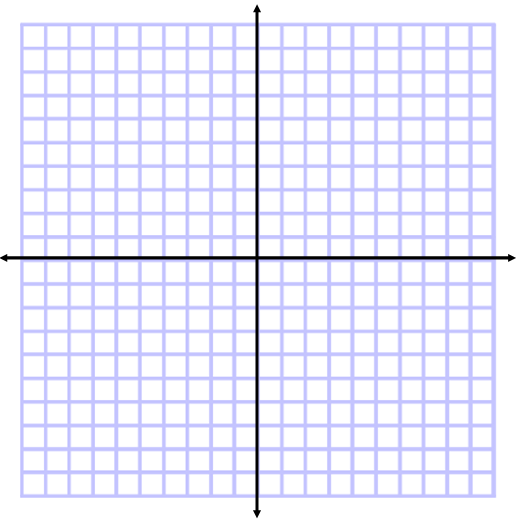 Participant  #3 : Détermine les zéros de l’équation suivante : Indice : Factorise et résousParticipant  #2 : Indique l’information suivante :A à O :Comportement aux extrémités :Max ou Min :Domaine :Image :Participant  #4 :Quel est le lien entre l’A à O de la fonction et les zéros de l’équation correspondante ?B.Participant # 1Participant # 3B.Participant # 2Participant # 4Participant  #1 : Trace le graphique (précis) de cette fonction et détermine les caractéristiques suivantes :Participant  #3 : Détermine les zéros de l’équation suivante : Indice : Factorise et résousParticipant  #2 : Indique l’information suivante :A à O :Comportement aux extrémités :Max ou Min :Domaine :Image :Participant  #4 :Quel est le lien entre l’A à O de la fonction et les zéros de l’équation correspondante ?C.Participant # 1Participant # 3C.Participant # 2Participant # 4Participant  #1 : Trace le graphique (précis) de cette fonction et détermine les caractéristiques suivantes :Participant  #3 : Détermine les zéros de l’équation suivante : Développe et indique si celle-ci est la forme factorisé de Participant  #2 : Indique l’information suivante :A à O :Comportement aux extrémités :Max ou Min :Domaine :Image :Participant  #4 :Quel est le lien entre l’A à O de la fonction et les zéros de l’équation correspondante ?D.Participant # 1Participant # 3D.Participant # 2Participant # 4Participant  #1 : Trace le graphique (précis) de cette fonction et détermine les caractéristiques suivantes :Participant  #3 : Détermine les zéros de l’équation suivante : Indice : Factorise !Développe et indique si celle-ci est la forme factorisé de Participant  #2 : Indique l’information suivante :A à O :Comportement aux extrémités :Max ou Min :Domaine :Image :Participant  #4 :Quel est le lien entre l’A à O de la fonction et les zéros de l’équation correspondante ?